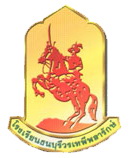 การแข่งขันแชร์บอล ระดับประถมศึกษาตอนปลายหญิงงานนิทรรศการ “เปิดบ้าน ธ.บ.ว. 13 กุมภาพันธ์ 2558”กลุ่มสาระการเรียนรู้สุขศึกษาและพลศึกษา โรงเรียนธนบุรีวรเทพีพลารักษ์----------------------1. คุณสมบัติผู้เข้าแข่งขัน	1.1 นักเรียนระดับชั้นประถมศึกษาตอนปลาย2. ประเภทและจำนวนผู้เข้าแข่งขัน	2.1 ประเภททีมหญิง4. เกณฑ์การให้คะแนน 	4.1 ใช้กติการการแข่งขันแชร์บอลผลการตัดสินของคณะกรรมการถือเป็นที่สิ้นสุด5. รางวัลประกวดแข่งขัน	รางวัลชนะเลิศ			ได้รับถ้วยรางวัลพร้อมเกียรติบัตร เงินรางวัลจำนวน 1,200 บาท	รางวัลรองชนะเลิศอันดับ 1	ได้รับเกียรติบัตร เงินรางวัลจำนวน 900 บาท	รางวัลรองชนะเลิศอันดับ 2	ได้รับเกียรติบัตร เงินรางวัลจำนวน 600 บาท6. สถานที่แข่งขัน โรงยิมชั้น 3 โรงเรียนธนบุรีวรเทพีพลารักษ์        7. ลงทะเบียนรายงานตัวผู้เข้าแข่งขัน	7.1 เริ่มลงทะเบียนเวลา 07.30 – 08.30 น. ณ เรือนรับรองผู้ปกครอง	7.2 เริ่มการแข่งขัน เวลา 09.00 น.ใบสมัครการแข่งขันแชร์บอล ระดับประถมศึกษาตอนปลายหญิงงานนิทรรศการ “เปิดบ้าน ธ.บ.ว. 13 กุมภาพันธ์ 2558”กลุ่มสาระการเรียนรู้สุขศึกษาและพลศึกษา โรงเรียนธนบุรีวรเทพีพลารักษ์วันที่...........เดือน...................................พ.ศ...........โรงเรียน..............................................................................เขต............................................................................โทรศัพท์..............................................................................โทรสาร.....................................................................1. ผู้ควบคุม(นาย, นาง, นางสาว)..........................................................................................................................ตำแหน่ง................................................................................................................................................................เบอร์โทรศัพท์ที่สามารถติดต่อได้..........................................................................................................................2. ผู้ควบคุม(นาย, นาง, นางสาว)..........................................................................................................................ตำแหน่ง................................................................................................................................................................เบอร์โทรศัพท์ที่สามารถติดต่อได้..........................................................................................................................3. ผู้เข้าประกวดแข่งขัน	1. ชื่อ ด.ช./ด.ญ..................................................................................ชั้น..................................	2. ชื่อ ด.ช./ด.ญ..................................................................................ชั้น..................................	3. ชื่อ ด.ช./ด.ญ..................................................................................ชั้น..................................	4. ชื่อ ด.ช./ด.ญ..................................................................................ชั้น..................................	5. ชื่อ ด.ช./ด.ญ..................................................................................ชั้น..................................	6. ชื่อ ด.ช./ด.ญ..................................................................................ชั้น..................................	7. ชื่อ ด.ช./ด.ญ..................................................................................ชั้น..................................	8. ชื่อ ด.ช./ด.ญ..................................................................................ชั้น..................................	9. ชื่อ ด.ช./ด.ญ..................................................................................ชั้น..................................	10. ชื่อ ด.ช./ด.ญ................................................................................ชั้น..................................	11. ชื่อ ด.ช./ด.ญ................................................................................ชั้น..................................	12. ชื่อ ด.ช./ด.ญ................................................................................ชั้น..................................ลงชื่อ...........................................ผู้รับรอง (.........................................................)หมายเหตุ		- กรุณาเขียนใบสมัครตัวบรรจงหรือพิมพ์ เพื่อความสะดวกในการจัดพิมพ์เกียรติบัตร			- ส่งใบสมัครทางโทรสาร. 0-2466-0642 ภายในวันที่ 6 กุมภาพันธ์ 2558			- สอบถามรายละเอียดเพิ่มเติม โทร 0-2465-5976 , 0-2465-9830 ต่อ 105 , 109